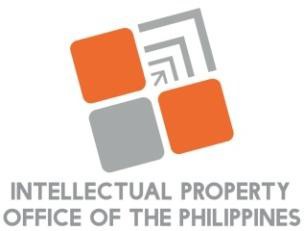 Intellectual Property Office of the PhilippinesDocument No.IPOPHL-SOP-BOT-01-F01Document No.IPOPHL-SOP-BOT-01-F01BUREAU OF TRADEMARKSRev. No. 03Rev. No. 03TRADEMARK APPLICATION FORM(Prescribed Form)Issued by: BOTDate: 10/01/2017Applicant  (* MANDATORY FIELDS)  Please print legiblyName(s) and address(es) of other applicant(s) (Use extra sheets if necessary)Resident Agent or Authorized RepresentativeAgent/Name and Position of Company’s Authorized RepresentativeFEDERIS & ASSOCIATES LAW OFFICESComplete Address in the PhilippinesSuites 2004 and 2005, 88 Corporate Center, 141 Valero corner Sedeño St., Salcedo Village, Makati City 1227, PhilippinesThe Mark (Place a copy of the mark in the box. The mark should be clear enough to be reproduced and digitized)Goods and/or services covered by the application (Use additional sheet(s) if necessary)Applicant  (* MANDATORY FIELDS)  Please print legiblyName(s) and address(es) of other applicant(s) (Use extra sheets if necessary)Resident Agent or Authorized RepresentativeAgent/Name and Position of Company’s Authorized RepresentativeFEDERIS & ASSOCIATES LAW OFFICESComplete Address in the PhilippinesSuites 2004 and 2005, 88 Corporate Center, 141 Valero corner Sedeño St., Salcedo Village, Makati City 1227, PhilippinesThe Mark (Place a copy of the mark in the box. The mark should be clear enough to be reproduced and digitized)Goods and/or services covered by the application (Use additional sheet(s) if necessary)Applicant  (* MANDATORY FIELDS)  Please print legiblyName(s) and address(es) of other applicant(s) (Use extra sheets if necessary)Resident Agent or Authorized RepresentativeAgent/Name and Position of Company’s Authorized RepresentativeFEDERIS & ASSOCIATES LAW OFFICESComplete Address in the PhilippinesSuites 2004 and 2005, 88 Corporate Center, 141 Valero corner Sedeño St., Salcedo Village, Makati City 1227, PhilippinesThe Mark (Place a copy of the mark in the box. The mark should be clear enough to be reproduced and digitized)Goods and/or services covered by the application (Use additional sheet(s) if necessary)Applicant  (* MANDATORY FIELDS)  Please print legiblyName(s) and address(es) of other applicant(s) (Use extra sheets if necessary)Resident Agent or Authorized RepresentativeAgent/Name and Position of Company’s Authorized RepresentativeFEDERIS & ASSOCIATES LAW OFFICESComplete Address in the PhilippinesSuites 2004 and 2005, 88 Corporate Center, 141 Valero corner Sedeño St., Salcedo Village, Makati City 1227, PhilippinesThe Mark (Place a copy of the mark in the box. The mark should be clear enough to be reproduced and digitized)Goods and/or services covered by the application (Use additional sheet(s) if necessary)Applicant  (* MANDATORY FIELDS)  Please print legiblyName(s) and address(es) of other applicant(s) (Use extra sheets if necessary)Resident Agent or Authorized RepresentativeAgent/Name and Position of Company’s Authorized RepresentativeFEDERIS & ASSOCIATES LAW OFFICESComplete Address in the PhilippinesSuites 2004 and 2005, 88 Corporate Center, 141 Valero corner Sedeño St., Salcedo Village, Makati City 1227, PhilippinesThe Mark (Place a copy of the mark in the box. The mark should be clear enough to be reproduced and digitized)Goods and/or services covered by the application (Use additional sheet(s) if necessary)Printed Name and Signature	6.	Type of EntityBig (Total Assets: More than Php 100M)Small (Total Assets: Php 100M or less)Note: For payments made by cheque or postal money order, it should be payable to the INTELLECTUAL PROPERTY OFFICE.IMPORTANT REMINDERS:Pursuant to Section 124.2 and Section 145 of R.A. 8293The applicant or the registrant shall file DECLARATION OF ACTUAL USE (DAU) of the mark with evidence to that effect, as prescribed by the Regulations within three (3) years from the filing date of application. Otherwise, the application shall be REFUSED or the mark shall be REMOVED from the Register by the Director.A certificate of registration shall remain in force for ten (10) years; provided, that the registrant shall file a DECLARATION OF ACTUAL USE to that effect, or shall show valid reasons based on the existence of obstacles to such use, as prescribed by the Regulations, within one (1) year from the fifth (5th) anniversary of the date of registration of the mark.  Otherwise, the mark shall be REMOVED from the Register by the Office.Printed Name and Signature	6.	Type of EntityBig (Total Assets: More than Php 100M)Small (Total Assets: Php 100M or less)Note: For payments made by cheque or postal money order, it should be payable to the INTELLECTUAL PROPERTY OFFICE.IMPORTANT REMINDERS:Pursuant to Section 124.2 and Section 145 of R.A. 8293The applicant or the registrant shall file DECLARATION OF ACTUAL USE (DAU) of the mark with evidence to that effect, as prescribed by the Regulations within three (3) years from the filing date of application. Otherwise, the application shall be REFUSED or the mark shall be REMOVED from the Register by the Director.A certificate of registration shall remain in force for ten (10) years; provided, that the registrant shall file a DECLARATION OF ACTUAL USE to that effect, or shall show valid reasons based on the existence of obstacles to such use, as prescribed by the Regulations, within one (1) year from the fifth (5th) anniversary of the date of registration of the mark.  Otherwise, the mark shall be REMOVED from the Register by the Office.Printed Name and Signature	6.	Type of EntityBig (Total Assets: More than Php 100M)Small (Total Assets: Php 100M or less)Note: For payments made by cheque or postal money order, it should be payable to the INTELLECTUAL PROPERTY OFFICE.IMPORTANT REMINDERS:Pursuant to Section 124.2 and Section 145 of R.A. 8293The applicant or the registrant shall file DECLARATION OF ACTUAL USE (DAU) of the mark with evidence to that effect, as prescribed by the Regulations within three (3) years from the filing date of application. Otherwise, the application shall be REFUSED or the mark shall be REMOVED from the Register by the Director.A certificate of registration shall remain in force for ten (10) years; provided, that the registrant shall file a DECLARATION OF ACTUAL USE to that effect, or shall show valid reasons based on the existence of obstacles to such use, as prescribed by the Regulations, within one (1) year from the fifth (5th) anniversary of the date of registration of the mark.  Otherwise, the mark shall be REMOVED from the Register by the Office.Printed Name and Signature	6.	Type of EntityBig (Total Assets: More than Php 100M)Small (Total Assets: Php 100M or less)Note: For payments made by cheque or postal money order, it should be payable to the INTELLECTUAL PROPERTY OFFICE.IMPORTANT REMINDERS:Pursuant to Section 124.2 and Section 145 of R.A. 8293The applicant or the registrant shall file DECLARATION OF ACTUAL USE (DAU) of the mark with evidence to that effect, as prescribed by the Regulations within three (3) years from the filing date of application. Otherwise, the application shall be REFUSED or the mark shall be REMOVED from the Register by the Director.A certificate of registration shall remain in force for ten (10) years; provided, that the registrant shall file a DECLARATION OF ACTUAL USE to that effect, or shall show valid reasons based on the existence of obstacles to such use, as prescribed by the Regulations, within one (1) year from the fifth (5th) anniversary of the date of registration of the mark.  Otherwise, the mark shall be REMOVED from the Register by the Office.Printed Name and Signature	6.	Type of EntityBig (Total Assets: More than Php 100M)Small (Total Assets: Php 100M or less)Note: For payments made by cheque or postal money order, it should be payable to the INTELLECTUAL PROPERTY OFFICE.IMPORTANT REMINDERS:Pursuant to Section 124.2 and Section 145 of R.A. 8293The applicant or the registrant shall file DECLARATION OF ACTUAL USE (DAU) of the mark with evidence to that effect, as prescribed by the Regulations within three (3) years from the filing date of application. Otherwise, the application shall be REFUSED or the mark shall be REMOVED from the Register by the Director.A certificate of registration shall remain in force for ten (10) years; provided, that the registrant shall file a DECLARATION OF ACTUAL USE to that effect, or shall show valid reasons based on the existence of obstacles to such use, as prescribed by the Regulations, within one (1) year from the fifth (5th) anniversary of the date of registration of the mark.  Otherwise, the mark shall be REMOVED from the Register by the Office.